Tenancy Application Form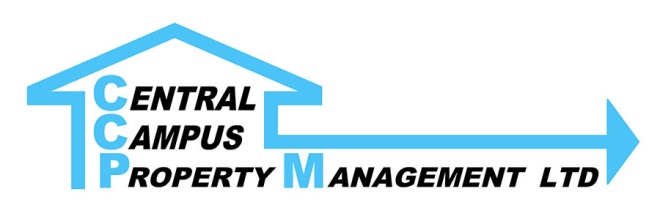 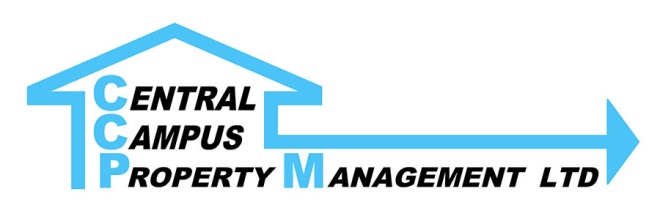 (INFORMATON REQUESTED IS USED AND HELD IN LINE WITH THE PRIVACY ACT 2020).Please ensure you read the information and complete required sections of this form before signing.This form collects personal information about you for the landlord / property manager – CCPM Ltd, 262 Gladstone Road North, RD 2, Mosgiel 9092, the intended recipient of this information, and / or the owner of the property. This information is required to assess your merit as a tenant.  If you sign a tenancy agreement with CCPM Ltd, we will keep a record of the information you give us.  If you do not sign a tenancy agreement with CCPM, the information will be destroyed as required.Tenancy DetailsTenancy DetailsTenancy DetailsTenancy DetailsTenancy DetailsTenancy DetailsTenancy DetailsTenancy DetailsTenancy DetailsAddress of Property:   Address of Property:   Address of Property:   Address of Property:   Address of Property:   Address of Property:   Address of Property:   Address of Property:   Address of Property:   Applicant DetailsApplicant DetailsApplicant DetailsApplicant DetailsApplicant DetailsApplicant DetailsApplicant DetailsApplicant DetailsApplicant DetailsFull Legal Name:   Full Legal Name:   Full Legal Name:   Full Legal Name:   Full Legal Name:   Full Legal Name:   Preferred Name:  Preferred Name:  Preferred Name:  Email:   Email:   Email:   Email:   Email:   Email:   Date of Birth:           Date of Birth:           Date of Birth:           Current Address:  Current Address:  Current Address:  Current Address:  Current Address:  Current Address:  Phone No:   Phone No:   Phone No:   Why are you leaving this address?   Why are you leaving this address?   Why are you leaving this address?   Why are you leaving this address?   Why are you leaving this address?   Why are you leaving this address?   Why are you leaving this address?   Why are you leaving this address?   Why are you leaving this address?   Do you smoke or vape?  Yes     No     (please select)NB Smoking and / or Vaping is not permitted inside any of our propertiesDo you smoke or vape?  Yes     No     (please select)NB Smoking and / or Vaping is not permitted inside any of our propertiesDo you smoke or vape?  Yes     No     (please select)NB Smoking and / or Vaping is not permitted inside any of our propertiesDo you smoke or vape?  Yes     No     (please select)NB Smoking and / or Vaping is not permitted inside any of our propertiesDo you smoke or vape?  Yes     No     (please select)NB Smoking and / or Vaping is not permitted inside any of our propertiesDo you smoke or vape?  Yes     No     (please select)NB Smoking and / or Vaping is not permitted inside any of our propertiesDo you smoke or vape?  Yes     No     (please select)NB Smoking and / or Vaping is not permitted inside any of our propertiesDo you smoke or vape?  Yes     No     (please select)NB Smoking and / or Vaping is not permitted inside any of our propertiesDo you smoke or vape?  Yes     No     (please select)NB Smoking and / or Vaping is not permitted inside any of our propertiesDo you wish to have any pets at the property?  Yes     No     (please select)NB. Pets are not permitted at our properties (unless mutually agreed by all)Do you wish to have any pets at the property?  Yes     No     (please select)NB. Pets are not permitted at our properties (unless mutually agreed by all)Do you wish to have any pets at the property?  Yes     No     (please select)NB. Pets are not permitted at our properties (unless mutually agreed by all)Do you wish to have any pets at the property?  Yes     No     (please select)NB. Pets are not permitted at our properties (unless mutually agreed by all)Do you wish to have any pets at the property?  Yes     No     (please select)NB. Pets are not permitted at our properties (unless mutually agreed by all)Do you wish to have any pets at the property?  Yes     No     (please select)NB. Pets are not permitted at our properties (unless mutually agreed by all)Do you wish to have any pets at the property?  Yes     No     (please select)NB. Pets are not permitted at our properties (unless mutually agreed by all)If YES please provide detailsIf YES please provide detailsIf currently working  (full or part time)NB. Provision of this information is voluntaryName of workplace:Name of workplace:Name of workplace:Name of workplace:Name of workplace:Name of workplace:Name of workplace:Name of workplace:If currently studying  (full or part time)NB. Provision of this information is voluntaryCourse of Study:Course of Study:Course of Study:Course of Study:Course of Study:Course of Study:Course of Study:Year of Study:IdentificationIdentificationIdentificationIdentificationIdentificationIdentificationIdentificationIdentificationIdentificationPlease provide one form of photo identification, such as your driver’s licence.Please provide one form of photo identification, such as your driver’s licence.Please provide one form of photo identification, such as your driver’s licence.Please provide one form of photo identification, such as your driver’s licence.Please provide one form of photo identification, such as your driver’s licence.Please provide one form of photo identification, such as your driver’s licence.Please provide one form of photo identification, such as your driver’s licence.Please provide one form of photo identification, such as your driver’s licence.Please provide one form of photo identification, such as your driver’s licence.Drivers licence Number:  NB. Provision of this number is voluntary and will only be used to verify your identity and for carrying out a credit checkDrivers licence Number:  NB. Provision of this number is voluntary and will only be used to verify your identity and for carrying out a credit checkDrivers licence Number:  NB. Provision of this number is voluntary and will only be used to verify your identity and for carrying out a credit checkDrivers licence Number:  NB. Provision of this number is voluntary and will only be used to verify your identity and for carrying out a credit checkDrivers licence Version no:  (if applicable)  Drivers licence Version no:  (if applicable)  Drivers licence Version no:  (if applicable)  Drivers licence Version no:  (if applicable)  Drivers licence Version no:  (if applicable)  or Alternative form of ID eg Passport, Student ID, 18+ card:NB. Provision of this is voluntary and will only be used to verify your identity and for carrying out a credit checkor Alternative form of ID eg Passport, Student ID, 18+ card:NB. Provision of this is voluntary and will only be used to verify your identity and for carrying out a credit checkor Alternative form of ID eg Passport, Student ID, 18+ card:NB. Provision of this is voluntary and will only be used to verify your identity and for carrying out a credit checkor Alternative form of ID eg Passport, Student ID, 18+ card:NB. Provision of this is voluntary and will only be used to verify your identity and for carrying out a credit checkAlternative ID:Alternative ID:Alternative ID:Alternative ID:Alternative ID:Current Landlords DetailsIf you are currently renting, please provide your landlord’s name and contact details.Current Landlords DetailsIf you are currently renting, please provide your landlord’s name and contact details.Current Landlords DetailsIf you are currently renting, please provide your landlord’s name and contact details.Current Landlords DetailsIf you are currently renting, please provide your landlord’s name and contact details.Current Landlords DetailsIf you are currently renting, please provide your landlord’s name and contact details.Current Landlords DetailsIf you are currently renting, please provide your landlord’s name and contact details.Current Landlords DetailsIf you are currently renting, please provide your landlord’s name and contact details.Current Landlords DetailsIf you are currently renting, please provide your landlord’s name and contact details.Current Landlords DetailsIf you are currently renting, please provide your landlord’s name and contact details.Landlords Name:  Landlords Name:  Landlords Name:  Landlords Name:  Phone no:  Phone no:  Phone no:  Phone no:  Phone no:  May I contact this person for a reference:    Yes     No     (please select)May I contact this person for a reference:    Yes     No     (please select)May I contact this person for a reference:    Yes     No     (please select)May I contact this person for a reference:    Yes     No     (please select)May I contact this person for a reference:    Yes     No     (please select)May I contact this person for a reference:    Yes     No     (please select)May I contact this person for a reference:    Yes     No     (please select)May I contact this person for a reference:    Yes     No     (please select)May I contact this person for a reference:    Yes     No     (please select)ReferencesReferencesReferencesReferencesReferencesReferencesReferencesReferencesReferencesPlease provide two referees that I can contact.  Referees can be a friend, co-worker, your employer or someone who knows you well.One of your referees should be able to provide a reference about your creditworthiness.  If you have already provided your current landlords details, only one additional referee is needed.  Please let these people know I may be contacting them for a reference.Please provide two referees that I can contact.  Referees can be a friend, co-worker, your employer or someone who knows you well.One of your referees should be able to provide a reference about your creditworthiness.  If you have already provided your current landlords details, only one additional referee is needed.  Please let these people know I may be contacting them for a reference.Please provide two referees that I can contact.  Referees can be a friend, co-worker, your employer or someone who knows you well.One of your referees should be able to provide a reference about your creditworthiness.  If you have already provided your current landlords details, only one additional referee is needed.  Please let these people know I may be contacting them for a reference.Please provide two referees that I can contact.  Referees can be a friend, co-worker, your employer or someone who knows you well.One of your referees should be able to provide a reference about your creditworthiness.  If you have already provided your current landlords details, only one additional referee is needed.  Please let these people know I may be contacting them for a reference.Please provide two referees that I can contact.  Referees can be a friend, co-worker, your employer or someone who knows you well.One of your referees should be able to provide a reference about your creditworthiness.  If you have already provided your current landlords details, only one additional referee is needed.  Please let these people know I may be contacting them for a reference.Please provide two referees that I can contact.  Referees can be a friend, co-worker, your employer or someone who knows you well.One of your referees should be able to provide a reference about your creditworthiness.  If you have already provided your current landlords details, only one additional referee is needed.  Please let these people know I may be contacting them for a reference.Please provide two referees that I can contact.  Referees can be a friend, co-worker, your employer or someone who knows you well.One of your referees should be able to provide a reference about your creditworthiness.  If you have already provided your current landlords details, only one additional referee is needed.  Please let these people know I may be contacting them for a reference.Please provide two referees that I can contact.  Referees can be a friend, co-worker, your employer or someone who knows you well.One of your referees should be able to provide a reference about your creditworthiness.  If you have already provided your current landlords details, only one additional referee is needed.  Please let these people know I may be contacting them for a reference.Please provide two referees that I can contact.  Referees can be a friend, co-worker, your employer or someone who knows you well.One of your referees should be able to provide a reference about your creditworthiness.  If you have already provided your current landlords details, only one additional referee is needed.  Please let these people know I may be contacting them for a reference.Referee name 1:  Referee name 1:  Referee name 1:  Referee name 1:  Referee name 1:  Phone no:  Phone no:  Phone no:  Phone no:  Email:  Email:  Email:  Email:  Email:  Email:  Email:  Email:  Email:  Relationship (eg Employer, Co-worker, Friend etc):  Relationship (eg Employer, Co-worker, Friend etc):  Relationship (eg Employer, Co-worker, Friend etc):  Relationship (eg Employer, Co-worker, Friend etc):  Relationship (eg Employer, Co-worker, Friend etc):  Relationship (eg Employer, Co-worker, Friend etc):  Relationship (eg Employer, Co-worker, Friend etc):  Relationship (eg Employer, Co-worker, Friend etc):  Relationship (eg Employer, Co-worker, Friend etc):  Referee name 2:  Referee name 2:  Referee name 2:  Referee name 2:  Referee name 2:  Phone no:  Phone no:  Phone no:  Phone no:  Email:  Email:  Email:  Email:  Email:  Email:  Email:  Email:  Email:  Relationship (eg Employer, Co-worker, Friend etc):  Relationship (eg Employer, Co-worker, Friend etc):  Relationship (eg Employer, Co-worker, Friend etc):  Relationship (eg Employer, Co-worker, Friend etc):  Relationship (eg Employer, Co-worker, Friend etc):  Relationship (eg Employer, Co-worker, Friend etc):  Relationship (eg Employer, Co-worker, Friend etc):  Relationship (eg Employer, Co-worker, Friend etc):  Relationship (eg Employer, Co-worker, Friend etc):  Written ReferenceWritten ReferenceWritten ReferenceWritten ReferenceWritten ReferenceWritten ReferenceWritten ReferenceWritten ReferenceWritten ReferenceSupplying a written reference is optionalSupplying a written reference is optionalSupplying a written reference is optionalSupplying a written reference is optionalSupplying a written reference is optionalSupplying a written reference is optionalSupplying a written reference is optionalSupplying a written reference is optionalSupplying a written reference is optionalOther InformationOther InformationOther InformationOther InformationOther InformationOther InformationOther InformationOther InformationOther InformationNext of Kin / Emergency ContactNB. Provision of this information is voluntary, however will be required prior to signing a tenancy agreement if you are the preferred applicant.Next of Kin / Emergency ContactNB. Provision of this information is voluntary, however will be required prior to signing a tenancy agreement if you are the preferred applicant.Next of Kin / Emergency ContactNB. Provision of this information is voluntary, however will be required prior to signing a tenancy agreement if you are the preferred applicant.Next of Kin / Emergency ContactNB. Provision of this information is voluntary, however will be required prior to signing a tenancy agreement if you are the preferred applicant.Next of Kin / Emergency ContactNB. Provision of this information is voluntary, however will be required prior to signing a tenancy agreement if you are the preferred applicant.Next of Kin / Emergency ContactNB. Provision of this information is voluntary, however will be required prior to signing a tenancy agreement if you are the preferred applicant.Next of Kin / Emergency ContactNB. Provision of this information is voluntary, however will be required prior to signing a tenancy agreement if you are the preferred applicant.Next of Kin / Emergency ContactNB. Provision of this information is voluntary, however will be required prior to signing a tenancy agreement if you are the preferred applicant.Next of Kin / Emergency ContactNB. Provision of this information is voluntary, however will be required prior to signing a tenancy agreement if you are the preferred applicant.Name:  Name:  Name:  Name:  Name:  Phone no:  Phone no:  Phone no:  Phone no:  Address: Address: Address: Address: Address: Address: Address: Address: Address: Relationship: Relationship: Email:  Email:  Email:  Email:  Email:  Email:  Email:  SignatureSignatureSignatureSignatureSignatureSignatureSignatureSignatureSignatureI authorise the Landlord/Property Manager to:›    collect, retain and use this information for the purpose of assessing my creditworthiness and suitability for the tenancy; and›    disclose information about me, whether collected from me directly or from any other source, to any other credit provider or any credit reporting agency for the purposes of providing or obtaining a credit report (which will involve the credit reporting agency providing information about me to the Landlord/Property Manager).I understand that the credit reporting agency:›    may hold my information on their credit reporting database and use it for providing credit reporting services, and they may disclose my information to their subscribers for the purpose of credit checking or debt collection; and›    as part of providing a credit report, may check the Ministry of Justice fines database for any overdue fines I may have.I authorise the Landlord/Property Manager to:›    collect, retain and use this information for the purpose of assessing my creditworthiness and suitability for the tenancy; and›    disclose information about me, whether collected from me directly or from any other source, to any other credit provider or any credit reporting agency for the purposes of providing or obtaining a credit report (which will involve the credit reporting agency providing information about me to the Landlord/Property Manager).I understand that the credit reporting agency:›    may hold my information on their credit reporting database and use it for providing credit reporting services, and they may disclose my information to their subscribers for the purpose of credit checking or debt collection; and›    as part of providing a credit report, may check the Ministry of Justice fines database for any overdue fines I may have.I authorise the Landlord/Property Manager to:›    collect, retain and use this information for the purpose of assessing my creditworthiness and suitability for the tenancy; and›    disclose information about me, whether collected from me directly or from any other source, to any other credit provider or any credit reporting agency for the purposes of providing or obtaining a credit report (which will involve the credit reporting agency providing information about me to the Landlord/Property Manager).I understand that the credit reporting agency:›    may hold my information on their credit reporting database and use it for providing credit reporting services, and they may disclose my information to their subscribers for the purpose of credit checking or debt collection; and›    as part of providing a credit report, may check the Ministry of Justice fines database for any overdue fines I may have.I authorise the Landlord/Property Manager to:›    collect, retain and use this information for the purpose of assessing my creditworthiness and suitability for the tenancy; and›    disclose information about me, whether collected from me directly or from any other source, to any other credit provider or any credit reporting agency for the purposes of providing or obtaining a credit report (which will involve the credit reporting agency providing information about me to the Landlord/Property Manager).I understand that the credit reporting agency:›    may hold my information on their credit reporting database and use it for providing credit reporting services, and they may disclose my information to their subscribers for the purpose of credit checking or debt collection; and›    as part of providing a credit report, may check the Ministry of Justice fines database for any overdue fines I may have.I authorise the Landlord/Property Manager to:›    collect, retain and use this information for the purpose of assessing my creditworthiness and suitability for the tenancy; and›    disclose information about me, whether collected from me directly or from any other source, to any other credit provider or any credit reporting agency for the purposes of providing or obtaining a credit report (which will involve the credit reporting agency providing information about me to the Landlord/Property Manager).I understand that the credit reporting agency:›    may hold my information on their credit reporting database and use it for providing credit reporting services, and they may disclose my information to their subscribers for the purpose of credit checking or debt collection; and›    as part of providing a credit report, may check the Ministry of Justice fines database for any overdue fines I may have.I authorise the Landlord/Property Manager to:›    collect, retain and use this information for the purpose of assessing my creditworthiness and suitability for the tenancy; and›    disclose information about me, whether collected from me directly or from any other source, to any other credit provider or any credit reporting agency for the purposes of providing or obtaining a credit report (which will involve the credit reporting agency providing information about me to the Landlord/Property Manager).I understand that the credit reporting agency:›    may hold my information on their credit reporting database and use it for providing credit reporting services, and they may disclose my information to their subscribers for the purpose of credit checking or debt collection; and›    as part of providing a credit report, may check the Ministry of Justice fines database for any overdue fines I may have.I authorise the Landlord/Property Manager to:›    collect, retain and use this information for the purpose of assessing my creditworthiness and suitability for the tenancy; and›    disclose information about me, whether collected from me directly or from any other source, to any other credit provider or any credit reporting agency for the purposes of providing or obtaining a credit report (which will involve the credit reporting agency providing information about me to the Landlord/Property Manager).I understand that the credit reporting agency:›    may hold my information on their credit reporting database and use it for providing credit reporting services, and they may disclose my information to their subscribers for the purpose of credit checking or debt collection; and›    as part of providing a credit report, may check the Ministry of Justice fines database for any overdue fines I may have.I authorise the Landlord/Property Manager to:›    collect, retain and use this information for the purpose of assessing my creditworthiness and suitability for the tenancy; and›    disclose information about me, whether collected from me directly or from any other source, to any other credit provider or any credit reporting agency for the purposes of providing or obtaining a credit report (which will involve the credit reporting agency providing information about me to the Landlord/Property Manager).I understand that the credit reporting agency:›    may hold my information on their credit reporting database and use it for providing credit reporting services, and they may disclose my information to their subscribers for the purpose of credit checking or debt collection; and›    as part of providing a credit report, may check the Ministry of Justice fines database for any overdue fines I may have.I authorise the Landlord/Property Manager to:›    collect, retain and use this information for the purpose of assessing my creditworthiness and suitability for the tenancy; and›    disclose information about me, whether collected from me directly or from any other source, to any other credit provider or any credit reporting agency for the purposes of providing or obtaining a credit report (which will involve the credit reporting agency providing information about me to the Landlord/Property Manager).I understand that the credit reporting agency:›    may hold my information on their credit reporting database and use it for providing credit reporting services, and they may disclose my information to their subscribers for the purpose of credit checking or debt collection; and›    as part of providing a credit report, may check the Ministry of Justice fines database for any overdue fines I may have.Signed:(click the picture below to insert a scan of your signature)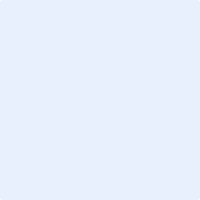 Signed:(click the picture below to insert a scan of your signature)Signed:(click the picture below to insert a scan of your signature)Date Signed:  Date Signed:  Date Signed:  Date Signed:  Date Signed:  Date Signed:  Under the Privacy Act 2020, you have the right to ask for a copy of all information held about you, and have the right to request the correction of any incorrect information.Under the Privacy Act 2020, you have the right to ask for a copy of all information held about you, and have the right to request the correction of any incorrect information.Under the Privacy Act 2020, you have the right to ask for a copy of all information held about you, and have the right to request the correction of any incorrect information.Under the Privacy Act 2020, you have the right to ask for a copy of all information held about you, and have the right to request the correction of any incorrect information.Under the Privacy Act 2020, you have the right to ask for a copy of all information held about you, and have the right to request the correction of any incorrect information.Under the Privacy Act 2020, you have the right to ask for a copy of all information held about you, and have the right to request the correction of any incorrect information.Under the Privacy Act 2020, you have the right to ask for a copy of all information held about you, and have the right to request the correction of any incorrect information.Under the Privacy Act 2020, you have the right to ask for a copy of all information held about you, and have the right to request the correction of any incorrect information.Under the Privacy Act 2020, you have the right to ask for a copy of all information held about you, and have the right to request the correction of any incorrect information.